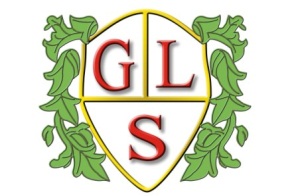 Rabbit Class Topics                      Autumn Term 2022Maths Place value and the four operations EnglishStories by Roald Dahl Explanations Science Forces- resistance, gravity and friction Properties and changes of materials- solids, liquids, gasesHistoryRoman Invasion of Britain GeographyGeography of Brazil ICTE safety and algorithms Design TechnologyInventors and InventionsBasic Food HygieneSpanishMonths of the year Numbers to 40ArtIntroduction to formal elements of artWeird and WonderfulPSHETalking about EmotionsKeeping Safe (First Aid, Road Safety etc.) PEGoal BallCircuit Training REVarious Religions- Where do we Belong?Christianity and Judaism 